Памятка  для населения  по  кровососущим  комарам  и  борьбес ними в  помещениях  и  на  территории населённых  пунктов. 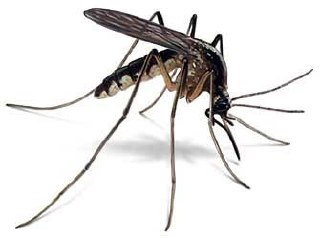 Кровососущие комары – представители семейства Culicidae из отряда двукрылых насекомых (Diptera). На территории Российской Федерации отмечено около 100 видов из двух подсемейств (малярийные комары Anophelinae и обыкновенные комары Culicinae). Комары – насекомые с полным превращением, их жизненный цикл состоит из 4 стадий (яйцо, личинка, куколка, имаго). В условиях умеренного климата комары активны с апреля – мая по октябрь, зимуют как правило имаго или яйца. Все стадии, кроме имаго, обитают в воде различных стоячих или слабопроточных постоянных или временных водоёмов. Большинство комаров обитает в открытой природе. Взрослые самцы питаются исключительно нектаром цветов и другими сахаросодержащими жидкостями, взрослые самки помимо таких жидкостей питаются кровью, которая необходима им для развития яиц. Самки большинства видов сосут кровь млекопитающих (в том числе человека), птиц, земноводных и пресмыкающихся.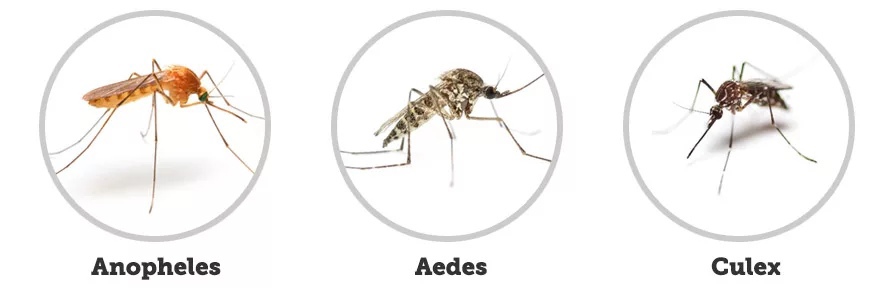 Кровососущие комары имеют исключительно высокое эпидемиологическое значение как специфические переносчики возбудителей малярии (комары рода Anopheles), так называемых «комариных» лихорадок (Западного Нила, жёлтая, денге, Чикунгунья, Зика, долины Рифт и т.д.), различных энцефалитов, дирофиляриоза и других болезней, а также как неспецифические переносчики возбудителя туляремии. Укусы комарами, как одиночные, так и многочисленные, могут вызывать сильный зуд и в дальнейшем привести к возникновению аллергических реакций различной степени тяжести. Не допускается расчёсывание мест укусов из-за возможного попадания в ранки вторичной инфекции. Рекомендуется использовать специальные гели, мази или кремы для смягчения раздражения от укусов насекомыми. При возникновении острых аллергических реакций следует применять антигистаминные препараты.К постоянному обитанию в условиях крупных населённых пунктов в нашей стране перешёл подвальный комар Culex pipiens pipiens f. molestus. Как следует из его названия, он заселяет подвалы многоквартирных домов, где вследствие нарушения функционирования водопроводной и канализационной систем либо из-за подтопления грунтовыми (дождевыми) водами формируются водоёмы различного размера и глубины, часто богатые органическими веществами. В таких водоёмах в отапливаемых подвалах комары могут развиваться круглогодично, достигая огромной численности (до 20000 и более личинок и куколок на 1 м2). Вечером и ночью взрослые комары вылетают из подвалов на лестничные клетки, откуда через лестничные марши и лифты могут попасть в любую квартиру вместе с её жильцами. Назойливый писк комаров и многочисленные укусы в ночное время лишают людей нормального отдыха и сна. Летом комары могут разлетаться из подвалов на расстояние до 300 м и концентрироваться в окружающей растительности. В сельской местности в жилые помещения залетают комары Culex pipiens pipiens.На юге нашей страны, на территории Краснодарского края и Республики Крым, обитает инвазивный вид комаров Aedes albopictus, склонный к синантропизации и постоянно расширяющий свой ареал. На человека эти комары нападают главным образом на открытом воздухе. Основные места их выплода – ёмкости и природные резервуары небольшого объёма, заполненные водой. В ряде европейских стран комары этого вида уже вызывают местные вспышки заболеваний лихорадками денге и Чикунгунья. В Российской Федерации пока все случаи указанных лихорадок завозные, местная передача возбудителей не отмечена.Большую роль в борьбе с кровососущими комарами играют профилактические мероприятия. Для предотвращения залетания комаров в городские квартиры и индивидуальные жилые дома в сельской местности окна и двери закрывают противокомариными (противомоскитными) сетками, вентиляционные отверстия и отдушины в подвалах также можно закрывать сетками с размером ячеек не более 0,8 мм. На дачных, садовых, приусадебных участках необходимо своевременно проводить мероприятия по ликвидации не нужных в хозяйстве водоёмов и осушению заболоченностей; ёмкости с водой для полива и других хозяйственных нужд следует герметично закрывать крышками, полиэтиленовой плёнкой или менять в них воду не реже одного раза в неделю. Также необходима частая смена воды в водоёмах (например, пруды, бассейны) на территории личных приусадебных участков. Нельзя допускать скопления на участке бытового и строительного мусора, в котором может застаиваться вода – необходимо вывозить его не реже раза в неделю. Для борьбы с комарами Aedes albopictus, личинки которых в Краснодарском крае и в Крыму массово развиваются на кладбищах в любых небольших резервуарах с водой природного и искусственного происхождения, необходимо не допускать застаивания воды в ёмкостях с живыми цветами – при увядании цветов их необходимо выбрасывать, а воду выливать, после чего ёмкости переворачивать (рекомендуется ставить на могилах искусственные цветы, не требующие воды). Кроме того, на кладбищах следует выбрасывать в специально отведённые места любой мусор, в котором может скапливаться вода (например, полиэтиленовые или пластиковые пакеты, пластиковые стаканчики). Не следует использовать в декоративных целях или скапливать на участке использованные автомобильные покрышки, внутри которых также могут развиваться личинки этих комаров.При проведении истребительных мероприятий химическим методом против кровососущих комаров используют только зарегистрированные инсектицидные средства в строгом соответствии с этикеткой для быта. Проверять, зарегистрировано ли инсектицидное средство на территории нашей страны, рекомендуется при введении его названия в специальную форму, приведённую на сайте http://fp.crc.ru/evrazes/?type=max. Для борьбы с комарами, летающими в помещениях, разрешены инсектицидные средства в форме пластин или жидкостей для использования с электрофумигатором; приборы на батарейках с фен-системой со сменными блоками или картриджами, содержащими летучий пиретроид метофлутрин, испаряющийся без нагревания; средства в аэрозольной упаковке, предназначенные для уничтожения летающих насекомых. Для борьбы с комарами на открытом воздухе (сад, приусадебный участок, беседка, открытая терраса, веранда) в присутствии людей, а также в закрытых помещениях (склады, подвалы, домики рыбака, туриста, кемпинги, палатки) в отсутствие людей применяются инсектицидные средства в форме спиралей, стержней, палочек, свечей, которые поджигают, а затем тушат для получения дыма.Профилактические и истребительные мероприятия в отношении кровососущих комаров, выплод которых происходит в подвалах, проводят только сотрудники специализированных организаций.Для предотвращения укусов кровососущими комарами необходимо использовать средства индивидуальной защиты. К таким средствам относятся, прежде всего, репелленты в разнообразных формах, которые можно наносить непосредственно на кожу или на одежду. Только на кожу наносят репелленты в форме кремов, молочка, гелей, лосьонов, карандашей, эмульсий и составов, пропитывающих салфетки. Для нанесения на кожу и на одежду предназначены репелленты в аэрозольной упаковке (в том числе спреи – средства в беспропеллентной аэрозольной упаковке). Существуют также репеллентные средства в форме браслетов и наклеек (стикеры, пластыри), которые обладают наименьшей длительностью отпугивающего действия и могут быть использованы только в местах с невысокой численностью кровососущих комаров для снижения количества укусов. Следует иметь в виду, что длительность отпугивающего действия репеллентов, нанесённых на одежду, значительно больше таковой репеллентов, нанесённых на кожу, и что у детей средствами в аэрозольной упаковке разрешено обрабатывать только одежду. Репеллентные средства, как и инсектициды, должны быть зарегистрированы и использоваться в строгом соответствии с этикеткой для быта.Важным направлением индивидуальной защиты от кровососущих членистоногих является использование защитной одежды. Существуют две группы одежды для защиты от нападения кровососущих членистоногих: костюмы с постоянными и временными защитными свойствами. Костюмы первой группы изготовлены из специальных тканей, пропитанных инсектоакарицидными составами, готовы к применению и обладают постоянными защитными свойствами. Костюмы второй группы перед применением должны быть обработаны потребителем самостоятельно разрешёнными для этой цели средствами в аэрозольной упаковке. Одежда первой группы обеспечивает более надёжную и длительную защиту (в течение нескольких лет), при отсутствии риска проведения потребителем некачественной обработки костюма, в то время как защитный эффект одежды второй группы сохраняется всего 14 суток после её обработки и пропадает после стирки или намокания одежды от росы или дождя.В борьбе с кровососущими комарами, активными в сумеречные и ночные часы, на приусадебных участках можно использовать уличные светоловушки, размещая их по периметру жилого дома, например, около входной двери или рядом с окнами. Для уничтожения комаров в помещениях и на открытом воздухе можно использовать электрические мухобойки, по внешнему виду похожие на ракетки для бадминтона или тенниса и работающие от батареек. Эти устройства в настоящее время не проходят процедуру государственной регистрации, но продаются практически повсеместно. Применять их следует соблюдая меры предосторожности: не касаться руками токопроводящей сетки, избегать попадания на неё воды, не касаться сеткой металлических предметов, и не пользоваться устройством в условиях повышенной влажности, вблизи легковоспламеняющихся жидкостей или газов. Периодически рабочую поверхность сетки необходимо очищать от остатков насекомых щёткой, не используя воду.